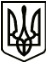 МЕНСЬКА МІСЬКА РАДАВИКОНАВЧИЙ КОМІТЕТПРОЕКТ РІШЕННЯ25 лютого 2022 року	м. Мена	№ _____Про надання соціальних послуг в Комунальній установі «Менський міський центр соціальних служб» Менської міської радиРозглянувши заяви громадян, які проживають в Менській міській територіальній громаді та бажають отримувати соціальні послуги в Комунальній установі «Менський міський центр соціальних служб» Менської міської ради Чернігівської області, керуючись рішення четвертої сесії Менської міської ради восьмого скликання від 24 березня 2021 р. № 91 «Про надання соціальних послуг окремим категоріям осіб/сімей Комунальною установою «Менський міський центр соціальних служб» Менської міської ради», Постановою Кабінету Міністрів України від 01 червня 2020 р.  № 587 «Про організацію надання соціальних послуг», Законом України «Про соціальні послуги» та ст. 34 Закону України «Про місцеве самоврядування в Україні»,  виконавчий комітет Менської міської радиВИРІШИВ:1. Затвердити Список осіб, яким надаються соціальні послуги в Комунальній установі «Менський міський центр соціальних служб» Менської міської ради відповідно до заяв, поданих ними в період з 27 січня по 18 лютого 2022 року (додаток 1).2. Контроль за виконанням рішення покласти на начальника відділу соціального захисту населення, сімʼї, молоді та охорони здоров’я Москальчук М. В.Міський голова	Геннадій ПРИМАКОВ